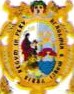   Universidad Nacional Mayor de San Marcos                                                    Universidad del Perú, Decana de América 			                  FACULTAD DE CIENCIAS ECONÓMICAS				             Vicedecanato Académico			Unidad de Matrícula, Registros Académicos Grados y Títulos Lima …… de ........................................ del 2021  Solicito: MATRÍCULA DE CURSO VERANO 2021-0 Señor Vicedecano Académico:Yo, ………………………………………………...…… identificado con código Nº …………………………alumno de la Escuela Profesional de ……………………………….me dirijo ante Ud. con el debido respeto y pongo:  Solicito a usted, autorizar mi matricula en asignaturas del ciclo de verano 2021-0, que a continuación detallo: Dejo constancia que esta solicitud de matrícula no presenta cruce de horario con otra asignatura. Asimismo, cuento con la disposición para poder estudiar sin ningún contratiempo en el horario de la sección que he elegido.  Por lo expuesto, solicito a usted atender mi pedido, por ser de justicia. Para lo cual cumplo en entregar todos los requisitos señalados. Atentamente,  …………………………………………………            Firma       DNI……………………………………………..Celular: ………………………………………………………              Correo  Electrónico:Nº Código de Curso Nombre del Curso CREDITOSECCION1 